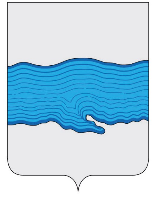  Совет Плесского городского поселения Приволжского муниципального районаИвановской области РЕШЕНИЕ г. Плес от «29» марта 2022 г.                                                                                                                     № 15Об ограничении доступа на территорию общего пользования напротив д. № 8 и № 10 по ул.Луначарского, г. Плес, Приволжского муниципального района, Ивановской области        В связи с проведением восстановительных работ по берегоукреплению, Совет Плесского городского поселения  РЕШИЛ: 1. Ограничить доступ на территорию общего пользования напротив д. №8 и № 10 по ул.Луначарского, г. Плес, Приволжского муниципального района, Ивановской области на период проведения ремонтных работ.     2. Опубликовать настоящее решение в официальном издании нормативно-правовых актов Совета и администрации Плёсского городского поселения «Вестник Совета и администрации Плёсского городского поселения».3. Данное решение вступает в силу со дня его официального опубликования.Председатель Совета Плесского городского поселения                                                Т.О. КаримовВрио главы Плесского городского поселения                                                             С.В. Корнилова 